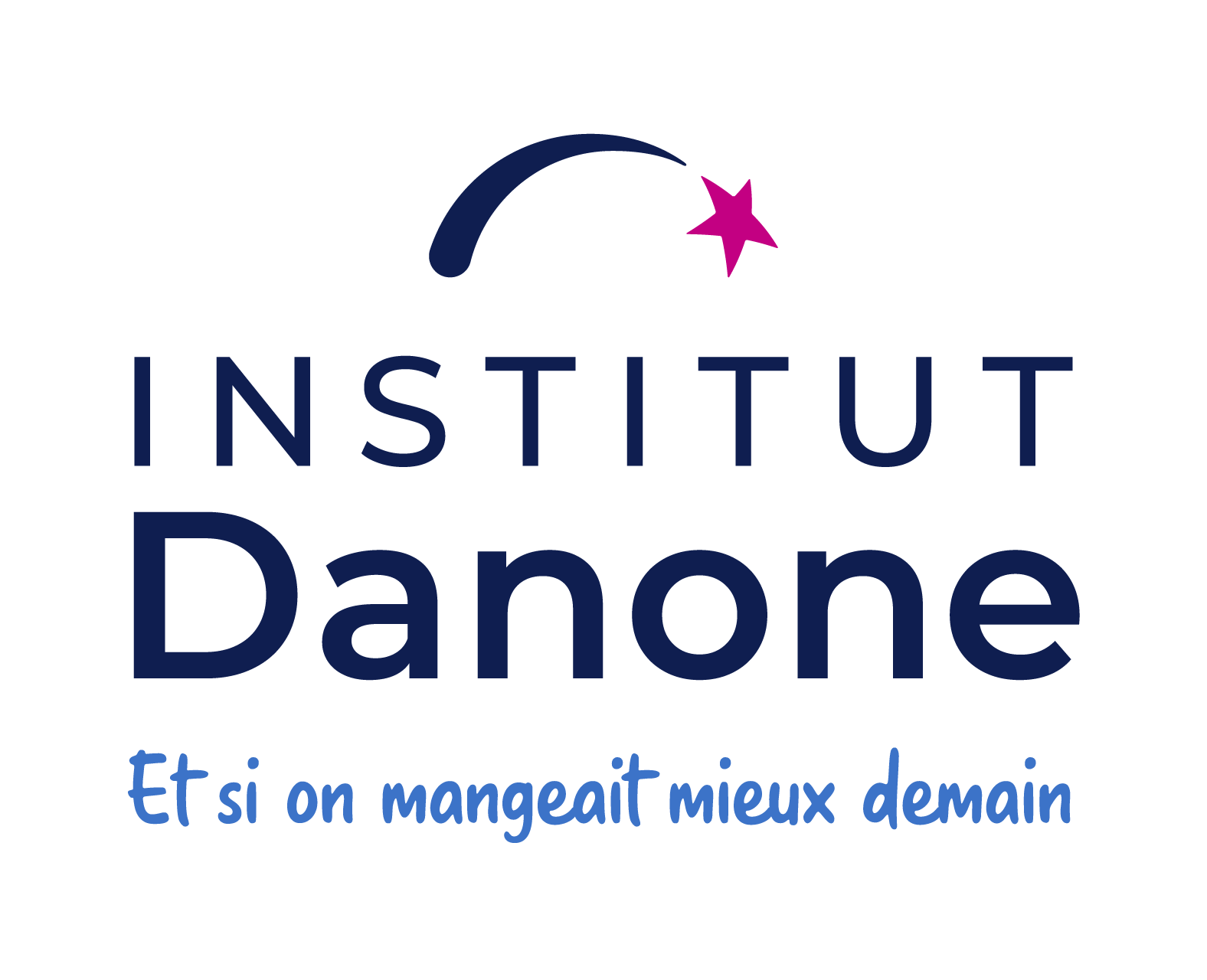 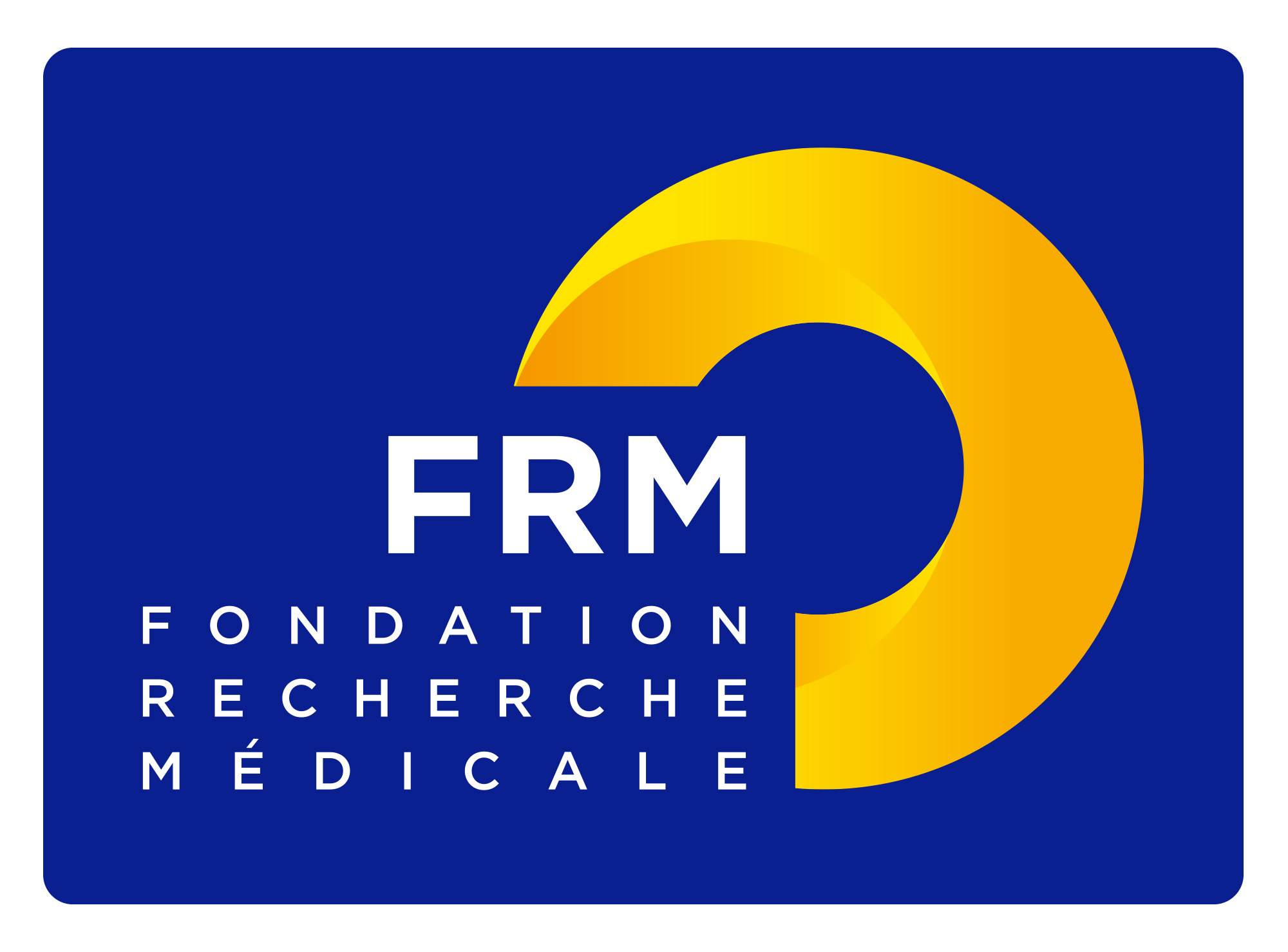 Prix de Recherche pour les Sciences de l’Alimentation :« Modes de vie, alimentation et nutrition »Lettre d’IntentionDemandeur :Nom :Prénom :Civilité :Date de naissance :Nationalité :Fonction : Coordonnées :Email : Téléphone : Site web :Equipe du demandeur :Intitulé de l’équipe :Site web :Nom du responsable de l’équipe :Prénom du responsable de l’équipe :Civilité :Coordonnées :Email : TéléphoneLaboratoire du demandeur :  Nom : Institution : Adresse postale :Code postal :Ville : Directeur du laboratoire : Nom : Prénom : Coordonnées : Email : Téléphone : Membres de l’équipe impliqués dans le projet (maximum 500 caractères)(Indiquer tous les personnels impliqués, y compris le demandeur. Ne pas inclure le personnel devant être recruté pour le projet)Nom et prénom :Fonction : Pourcentage de temps de recherche dédié au projet : Rôle dans le projet : Equipes collaboratrices sur le projet (maximum 2 000 caractères)(En France et à l’étranger)Pour chaque équipe, indiquer le nom et adresse du responsable.Les membres de chaque équipe collaboratrice doivent être désignés comme dans la rubrique précédente.Le rôle de chaque équipe de recherche doit être décrit de manière précise.Curriculum vitae du demandeur (maximum 5 000 caractères)Titre du projet (maximum 150 caractères)Description du projet de recherche (maximum 5 000 caractères)Ce projet inclut-il une ou des études cliniques ?(Barrer la mention inutile)OuiNonSi oui indiquer :Promoteur de l’étude :Numéro d’enregistrement au CPP (comité de protection des personnes) :Date d’enregistrement au CPP :Données préliminaires (maximum 1 000 caractères)Retombées attendues des travaux dans le domaine de l’alimentation (maximum 500 caractères)(Il est demandé de montrer l’apport de l’approche pluridisciplinaire entre les sciences biomédicales, humaines et sociales développée dans le projet)Résumé grand public (maximum 1 000 caractères)(Texte vulgarisé accessible à un public non scientifique)Résumé scientifique (maximum 1 000 caractères)Liste des 10 publications et brevets principaux du demandeur au cours des 5 dernières années (maximum 20 000 caractères)(Indiquer le nom du demandeur en majuscules)Liste des 10 publications et brevets principaux de l’équipe du demandeur au cours des 5 dernières années (maximum 20 000 caractères)(Indiquer les noms des membres de l’équipe en majuscules)Pour chaque équipe collaboratrice, indiquer la liste des 10 publications et brevets principaux du responsable de l’équipe au cours des 5 dernières années (maximum 20 000 caractères)(Indiquer le nom du responsable de l’équipe en majuscules)Mots-clefs du projetSuggestion de rapporteurs (Indiquer le nom et les coordonnées de 5 rapporteurs susceptibles d’évaluer votre dossier complet si votre lettre d’intention est retenue par le jury. Ces rapporteurs ne doivent pas avoir publié avec le demandeur, ni collaboré au projet de recherche faisant l’objet de la demande)Liste de rapporteurs potentiels à exclure(Indiquer les noms de scientifiques que vous souhaitez exclure des rapporteurs potentiels pour des raisons de conflit d’intérêts)Budget demandé pour le projetSomme totale demandée en € (entre 20 000 et 50 000€) : Justifications du budget (maximum 3 000 caractères)(Si plusieurs équipes de recherche sont concernées, indiquer pour chacune un budget détaillant la part revenant aux frais d’équipement, de fonctionnement, de personnels et de de mission. Il est à noter que seules les équipes académiques françaises peuvent bénéficier de l’aide demandée. Les équipes de recherche étrangères et les partenaires privés ne peuvent pas en bénéficier)Indiquer pour chaque poste budgétaire, la répartition sur les 2 années de financement. Frais Equipement (montants toutes taxes comprises) :Frais de fonctionnement consommables :Frais de personnels (montants correspondant au coût complet des salaires ie. incluant les charges patronales et salariales et taxes afférentes) : (Pour chaque personnel recruté, indiquer le % de temps consacré au projet, le rôle dans le projet et la durée de recrutement)Frais de missions (ne peuvent excéder 3000 € par an) : Autres financements pour le projet : Demande de cofinancement en coursOrganisme sollicité :Nom du demandeur :Montant :Type de subvention (équipement, consommables, personnels) :Date de début potentiel :Durée :Cofinancement déjà obtenusOrganisme financeur :Nom du demandeur :Montant :Type de subvention (équipement, consommables, personnels) :Date de début :Durée :Je reconnais que les informations fournies sont exactesFait à : Le :Signature du demandeur